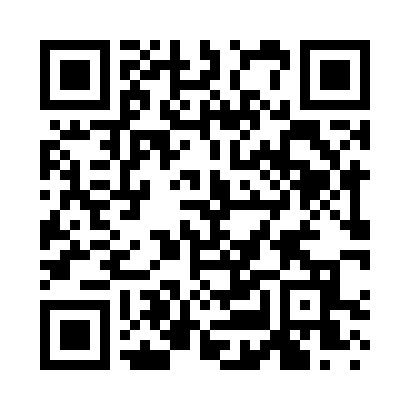 Prayer times for Corola Hills, North Carolina, USAWed 1 May 2024 - Fri 31 May 2024High Latitude Method: Angle Based RulePrayer Calculation Method: Islamic Society of North AmericaAsar Calculation Method: ShafiPrayer times provided by https://www.salahtimes.comDateDayFajrSunriseDhuhrAsrMaghribIsha1Wed5:166:331:235:098:149:322Thu5:146:321:235:098:159:333Fri5:136:311:235:098:169:344Sat5:126:301:235:098:179:355Sun5:116:291:235:098:179:366Mon5:096:281:235:098:189:377Tue5:086:271:235:108:199:398Wed5:076:261:235:108:209:409Thu5:066:261:235:108:219:4110Fri5:046:251:235:108:229:4211Sat5:036:241:235:108:229:4312Sun5:026:231:235:108:239:4413Mon5:016:221:235:108:249:4514Tue5:006:211:235:118:259:4615Wed4:596:201:235:118:269:4716Thu4:586:201:235:118:269:4817Fri4:576:191:235:118:279:4918Sat4:566:181:235:118:289:5119Sun4:556:181:235:118:299:5220Mon4:546:171:235:118:309:5321Tue4:536:161:235:128:309:5422Wed4:526:161:235:128:319:5523Thu4:516:151:235:128:329:5624Fri4:516:151:235:128:329:5725Sat4:506:141:235:128:339:5826Sun4:496:141:245:138:349:5927Mon4:486:131:245:138:359:5928Tue4:486:131:245:138:3510:0029Wed4:476:121:245:138:3610:0130Thu4:476:121:245:138:3710:0231Fri4:466:121:245:138:3710:03